                       Летнее  оздоровление -2022Севастопольский Профсоюз образования и науки РФАдрес : 299011, г.Севастополь, ул.Большая Морская ,42(8 – 0692) тел. 54-04-82, тел– 54-35-22 e-mail – uchitel-1000@mail.ru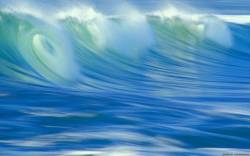 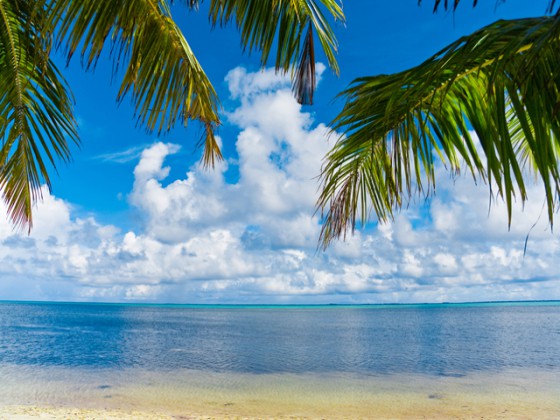 Апартаменты ПрофсоюзаВ апарт-отеле «Видный»,г.Сочи,    ул.Ленина,219 А/1Просторные апартаменты с кухонной зоной и индивидуальной ванной комнатой.Развитая инфраструктура, закрытая территория, огромный бассейн с морской водой, находящийся в 3 минутах от отеля, благоустроенный пляж, расположенный в 200м от апарт-отеля.График заездов 7дней/6 ночейиюнь-20-26, 27-3 июля;июль- 4-10, 11-17,           18-24,25-31;август- 1-7,8-14,15-21,              22-282500руб. за номер в суткиБаза отдыха «Солнышко»,КачаСпальный корпус блочного типа с 2-х, 3-х местными номерами со всеми удобствами и кондиционером на 1 этаже. 1-но комнатный домик категории «Эконом+»на 3 койка-место с частичными удобствами и кондиционером. В номере есть санузел и умывальник.2 340руб.  -2-х местный2 520руб. - 3-х местный 2 340руб.  за домик          База отдыха  «Изумруд»,           БатилиманДеревянный домик с частичными удобствами. В номере wi-fi, кондиционер, умывальник, санузел        4-х местный номер2 950 руб. – июнь3 600 руб.- июль        3-х местный номер2 700 руб.-июнь3 150 руб. - июльБаза отдыха «Любимовка»,Водоканал* Каменный домик 2-х этажный блочного типа с кондиционером на 2 этаже.*Каменный домик «Комфорт» с удобствами в номере;* Деревянный домик с удобствами блочного типа с кондиционером  2 655 руб. в сутки 3 510 руб. в сутки2 385 руб. в сутки Пансионат «Канака»,п.КанакаРасположен в самом тихом месте  на побережье  Крыма    под ФеодосиейВ номерах: кондиционер, телевизор, спутниковое ТВ, санузел с душем, кровати раздельные.2 785руб.в сутки за номерСанаторий «Морской»,Евпатория,пос.ЗаозёрноеПитание - 3-х разовое, комплексное базовое лечение (детям предоставляется с 4 лет).Неохраняемая открытая парковка, баннный комплекс, сауна, библиотека, киноконцертный зал, магазины, массажный кабинет, медицинский центр, м кафе, танцевальный зал, дневная и вечерняя детская анимация, концертные программы, настольный теннис, крытый зал ЛФК, крытый спортзал, спортивные площадкиСтоимость с человека в сутки1 800руб.База отдыха«Любоморье»,          Любимовка2-х, 3-х местные номера со всеми удобствами категории «Комфорт»         3000 руб. в суткиСанатории Кавказских минеральных водПутёвки с проживанием, питанием и лечением от 10 суток20% скидка для членов Профсоюза и для членов семей